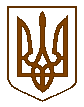 БУЧАНСЬКИЙ  МІСЬКИЙ   ГОЛОВАР О З П О Р Я Д Ж Е Н Н Я« 13 » лютого 2017 р.  № 28Про затвердження щорічного плану заходівщодо реалізації Національної стратегії сприяння розвиткугромадянського суспільства в Україні на 2017-2020 роки Відповідно до Закону України "Про місцеве самоврядування в Україні", Указу Президента України від 26 лютого 2016 року № 68 "Про сприяння розвитку громадянського суспільства в Україні", з метою забезпечення сприятливих умов для розвитку громадянського суспільства:РОЗПОРЯДЖАЮСЬ:Затвердити щорічний план заходів щодо реалізації Національної стратегії сприяння розвитку громадянського суспільства в Україні на 2017-2020 роки (далі — план заходів), що додається.Структурним підрозділам міськвиконкому забезпечити виконання плану заходів.Організаційно-кадровому відділу інформувати управління з питань внутрішньої політики Київської обласної державної адміністрації про виконання плану заходів, затвердженого пунктом 1 цього розпорядження до 30 грудня 2017 року. Контроль за виконанням даного розпорядження покласти на в. о. керуючого справами, Пронько О. Ф.	Міський голова							А. П. Федорук	Погоджено:	В. о. керуючого справами					О. Ф. Пронько	Завідувач юридичним відділом			Т. О. Шаправський								Додаток								до розпорядження								Бучанського міського голови 								№ 28 від «13» лютого 2017 р.Щорічний план заходів щодо реалізації Національної стратегії сприяння розвиткугромадянського суспільства в Україні на 2017-2020 рокиПровести спільні просвітницькі заходи (конференції, семінари, круглі столи тощо) за участю представників місцевих органів виконавчої влади та інститутів громадянського суспільства.Організаційно-кадровий відділПротягом 2017 рокуЗалучати:організації громадянського суспільства до роботи у складі оргкомітетів, робочих груп, інших консультативно-дорадчих органів при виконавчому комітеті;делегації представників громадськості та інститутів громадянського суспільства міста у масових заходах з відзначення державних свят та пам'ятних історичних подій з виїздом у населені пункти області та України.Організаційно-кадровий відділПротягом 2017 рокуОрганізувати в навчальних закладах міста відкриті уроки щодо розвитку громадянського суспільства в сучасних умовах.Відділ освітиПротягом 2017 рокуПровести збір та аналіз інформації про суспільно-політичну ситуацію в місті.Організаційно-кадровий відділПротягом 2017 рокуПровести семінари та тренінги для представників місцевих органів виконавчої влади, організацій громадянського суспільства з питань проведення громадської експертизи, організації доступу до публічної інформації, антикорупційної експертизи тощо, а також за проблематикою інституційного розвитку громадських організацій, підвищення ефективності їх діяльності.Юридичний відділ;Організаційно-кадровий відділПротягом 2017 рокуСприяти громадським ініціативам з питань розвитку волонтерського руху в місті.Управління праці та соціального захисту населення;Організаційно-кадровий відділПротягом 2017 рокуПровести публічні консультації з громадськістю (дні відкритих дверей, громадські слухання, засідання за круглим столом, тощо) щодо залучення громадськості до формування та реалізації державної та регіональної політикиОрганізаційно-кадровий відділПротягом 2017 рокуВ. о. керуючого справами						О. Ф. Пронько